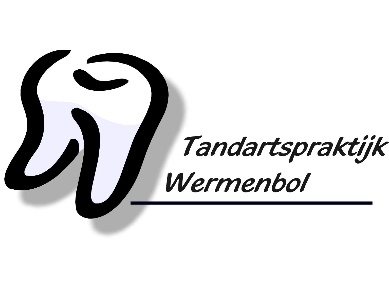 Wij zijn op zoek naar een ervaren Preventie assistent m/v
De functie bestaat uit:
– Het assisteren aan de stoel en het uitvoeren van preventieve behandelingen
– Het geven van voorlichting en advies aan patiënten
– Verrichtingen van lichte administratieve werkzaamheden
– Het zorgdragen voor de naleving van klinische protocollen, richtlijnen en afsprakenWij bieden:
– Een bijzondere, moderne werkomgeving
– Een gemotiveerd en betrokken team
– Gebruik van innovatieve technologie
– Gezellige werksfeer
– Veel doorgroeimogelijkheden
– Four Handed DentistryWij zoeken een collega, die:
– MBO+ werk- en denkniveau, verkregen door opleiding en/of relevante werkervaring
– In bezit is van een diploma voor preventie assistent(e)– Een diploma voor anesthesie is een pré– Kennis van orthodontie wordt gewaardeerd– Enthousiast is;
– Onze patiënten maximale service biedt;
– Een teamplayer is;
– Woonachtig in Venlo of omgeving is.
Werken in deze praktijk:
Ben jij iemand die initiatief toont en eigen verantwoordelijkheid kan nemen?
Die het leuk vindt een bijdrage te leveren aan onze missie? Dan ben jij degene met wie wij graag willen samenwerken!Het betreft een fulltime of parttime functie voor uiteindelijk onbepaalde tijd.Stuur een uitgebreide motivatiebrief met CV naar: edgar@tandartswermenbol.nl